Вариант№ 1.  Рассказ набранный на компьютере, содержит 12 страниц. На каждой странице 40 строк по 32 символа в строке. Определите информационный объём рассказа в кодировке Unicode. (Считать, что один символ в Unicode кодируется 16-битами.)1) 15 Кбайт2)15360 бит3) 1920 байт4)30 Кбайт№2. В одной из кодировок Unicode каждый символ кодируется 16 битами. Определите размер следующего предложения в данной кодировке: Как я любил твои отзывы, глухие звуки, бездны глас.1) 816 бит2) 408 байт3) 102 бит4) 51 байт№ 3. Для какого из приведённых чисел истинно высказывание: НЕ (число < 100) И НЕ (число чётное)?1) 1232) 1063) 374) 8№ 4. Для какого из приведённых имён ложно высказывание: НЕ (Первая буква согласная) ИЛИ НЕ (Последняя буква гласная)?1) Егор2) Тимур3) Вера4) Любовь№ 5. В некотором каталоге хранился файл Вьюга.doc, имевший полное имя D:\2013\Зима\Вьюга.doc В этом каталоге создали подкаталог Январь и файл Вьюга.doc переместили в созданный подкаталог. Укажите полное имя этого файла после перемещения.1) D:\Январь\Вьюга.doc2) D:\2013\Зима\Вьюга.doc3) D:\2013\Январь\Вьюга.doc4) D:\2013\Зима\Январь\Вьюга.doc№ 6.  Дан фрагмент электронной таблицы: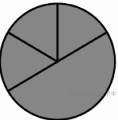 Какая из формул, приведённых ниже, может быть записана в ячейке С2, чтобы построенная после выполнения вычислений диаграмма по значениям диапазона ячеек A2:D2 соответствовала рисунку?1) =В1-А12) =В1-13) =С1+В14) =D1*2№ 7. Дан фрагмент электронной таблицы: № 8. Между населёнными пунктами А, В, С, D, Е построены дороги, протяжённость которых (в километрах) приведена в таблице: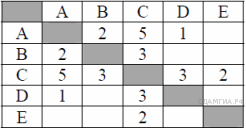 Определите длину кратчайшего пути между пунктами А и E. Передвигаться можно только по дорогам, протяжённость которых указана в таблице.1) 42) 53) 64) 7№ 9. В таблице приведена стоимость перевозок между пятью железнодорожными станциями, обозначенными буквами A, B, C, D и E. Укажите схему, соответствующую таблице. 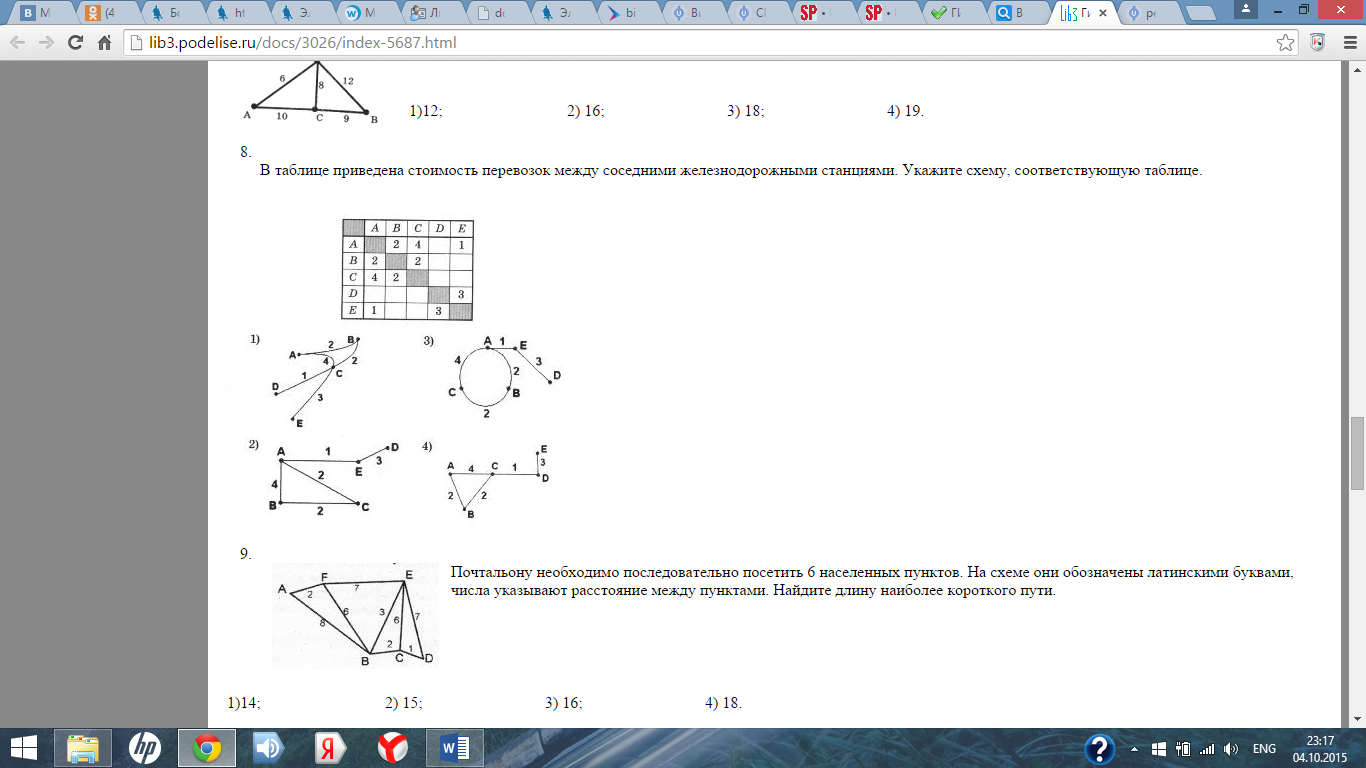 № 10. На схеме нарисованы дороги между четырьмя населенными пунктами A, B, C, D и указаны протяженности данных дорог. Определите, какие два пункта наиболее удалены друг от друга (при условии, что передвигаться можно только по указанным на схеме дорогам). В ответе укажите кратчайшее расстояние между этими пунктами.1) 9     2) 13       3) 15            4) 17№ 11. Валя шифрует русские слова (последовательности букв), записывая вместо каждой буквы её код: Некоторые цепочки можно расшифровать не одним способом. Например, 00010101 может означать не только СКА, но и СНК. Даны три кодовые цепочки: 101011011110001100000101 Найдите среди них ту, которая имеет только одну расшифровку, и запишите в ответе расшифрованное слово. № 12. От разведчика была получена следующая шифрованная радиограмма, переданная с использованием азбуки Морзе:–•–•–•––••–••–•–••При передаче радиограммы было потеряно разбиение на буквы, но известно, что в радиограмме использовались только следующие буквы: Расшифруйте радиограмму. Запишите в ответе расшифрованную радиограмму. № 13. Кирилл шифрует русские слова, записывая вместо каждой буквы её номер в алфавите (без пробелов). Номера букв даны в таблице:Некоторые шифровки можно расшифровать не одним способом. Например, 16118 может означать «AFAR», может — «РАR», а может — «AFAAH». Даны четыре шифровки:1234201331204321 Только одна из них расшифровывается единственным способом. Найдите её и расшифруйте. То, что получилось, запишите в качестве ответа. 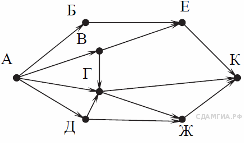 № 14. На рисунке — схема дорог, связывающих города А, Б, В, Г, Д, Е, Ж и К. По каждой дороге можно двигаться только в одном направлении, указанном стрелкой. Сколько существует различных путей из города А в город К? № 15. Ниже в табличной форме представлен фрагмент базы данных «Отправление поездов дальнего следования»:Сколько записей в данном фрагменте удовлетворяют условию(Категория поезда = «скорый») И (Время в пути > 40:00)?В ответе укажите одно число — искомое количество записей.№ 16. Переведите двоичное число 1100100 в десятичную систему счисления. № 17. Переведите число 97 из десятичной системы счисления в двоичную систему счисления. Сколько единиц содержит полученное число? В ответе укажите одно число — количество единиц. № 18. Переведите число FC из шестнадцатеричной системы счисления в двоичную систему счисления.№ 19. Файл размером 1000 Кбайт передаётся через некоторое соединение в течение 1 минуты. Определите размер файла (в Кбайт), который можно передать через это соединение за 36 секунд. В ответе укажите одно число — размер файла в Кбайт. Единицы измерения писать не нужно. № 20. Доступ к файлу spis.htm, находящемуся на сервере sch.net, осуществляется по протоколу ftp. Фрагменты адреса файла закодированы буквами от А до Ж. Запишите последовательность этих букв, кодирующую адрес указанного файла в сети Интернет. A) ://Б) spisB) .netГ) .htmД) ftpЕ) schЖ)/№ 21. Костя записал IP-адрес школьного сервера на листке бумаги и положил его в карман куртки. Костина мама случайно постирала куртку вместе с запиской. После стирки Костя обнаружил в кармане четыре обрывка с фрагментами IP-адреса. Эти фрагменты обозначены буквами А, Б, В и Г:Восстановите IP-адрес. В ответе укажите последовательность букв, обозначающих фрагменты, в порядке, соответствующем IP-адресу.  № 22. В таблице приведены запросы к поисковому серверу. Для каждого запроса указан его код — соответствующая буква от А до Г. Расположите коды запросов слева направо в порядке возрастания количества страниц, которые нашёл поисковый сервер по каждому запросу. По всем запросам было найдено разное количество страниц. Для обозначения логической операции «ИЛИ» в запросе используется символ «|», а для логической операции «И» — «&»:№ 23. В таблице приведены запросы к поисковому серверу. Для каждого запроса указан его код — соответствующая буква от А до Г. Расположите коды запросов слева направо в порядке возрастания количества страниц, которые нашёл поисковый сервер по каждому запросу. По всем запросам было найдено разное количество страниц. Для обозначения логической операции «ИЛИ» в запросе используется символ «|», а для логической операции «И» — «&»:ABCD134252=D1-C1=А1*3=D1-2ABCD 1462=(С1-В1)*В1=(В1+А2)/3=А2+В2+В1=С2/В22)3)4)  АДКНОС0110010110111000 НКИЛМ–•–•–•••–••––А 1B 2C 3D 4E 5F 6G 7H 8I 9J 10K 11L 12M 13N 14O 15P 16Q 17R 18S 19T 20U 21V 22W 23X 24Y 25Z 26Пункт назначенияКатегория поездаВремя в путиВокзалБалаковоскорый20:22ПавелецкийБийскскорый61:11КазанскийБишкекскорый121:20КазанскийБлаговещенскпассажирский142:06ЯрославскийБрестскорый14:19БелорусскийВалуйкифирменный14:57КурскийВарнаскорый47:54КиевскийВолгоградскорый18:50ПавелецкийВолгоградскорый24:50КурскийВоркутапассажирский48:19ЯрославскийВоркутапассажирский48:19ЯрославскийГродноскорый16:34Белорусский.333.2323.2023АБВГКодЗапросАЛебедь | Рак | ЩукаБЛебедь & РакВЛебедь & Рак & ЩукаГЛебедь | РакКодЗапросАРыжий | Честный | ВлюблённыйБ(Рыжий & Честный)|ВлюблённыйВРыжий & ЧестныйГРыжий & Честный & ВлюблённыйВАРИАНТ14213143546274839210211ОДА12ННКНЛКИ13CAT1491531610017318111111001960020ДАЕВЖБГ21ГВБА22ВБГА23ГВБА